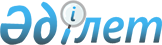 Об определении лиц, у которых будут приобретаться работы и услуги в рамках строительства города ТуркестанаПостановление Правительства Республики Казахстан от 3 июня 2019 года № 362.
      В соответствии с подпунктом 56) пункта 3 статьи 39 Закона Республики Казахстан от 4 декабря 2015 года "О государственных закупках" Правительство Республики Казахстан ПОСТАНОВЛЯЕТ:
      1. Определить лица, у которых будут приобретаться работы и услуги в рамках строительства города Туркестана, согласно приложению к настоящему постановлению.
      2. Настоящее постановление вводится в действие со дня его подписания. Лица, у которых будут приобретаться работы и услуги в рамках строительства города Туркестана
      Сноска. Приложение с изменениями, внесенными постановлениями Правительства РК от 31.08.2019 № 644; от 08.12.2020 № 835.
					© 2012. РГП на ПХВ «Институт законодательства и правовой информации Республики Казахстан» Министерства юстиции Республики Казахстан
				
      Премьер-Министр
Республики Казахстан 

А. Мамин
Приложение к
постановлению Правительства
Республики Казахстан
от 3 июня 2019 года № 362
№ п/п

Наименование объекта

Наименование услуг/работ

Наименование поставщика

БИН

1

2

3

4

5

І. Объекты инженерной инфраструктуры

1
Строительство инженерной инфраструктуры к новому микрорайону города Туркестана (зона регулирования застройки – 98 га, водопровод и канализация)
инжиниринговые услуги
ТОО "Стройконсалтинг LTD"
010840008441
1
Строительство инженерной инфраструктуры к новому микрорайону города Туркестана (зона регулирования застройки – 98 га, водопровод и канализация)
строительно-монтажные работы
ТОО "Бадам-тас Строй"
021140000069
2
Строительство инженерной инфраструктуры к новому микрорайону города Туркестана (зона регулирования застройки – 98 га, улицы и благоустройство)
инжиниринговые услуги
ТОО "Шымкент күрделі құрылыс"
060140005103
2
Строительство инженерной инфраструктуры к новому микрорайону города Туркестана (зона регулирования застройки – 98 га, улицы и благоустройство)
строительно-монтажные работы
ТОО "Bazis Construction",

ТОО "А-СПЕЦСТРОЙ",

ТОО "Югдорстрой",

ТОО "Лидер-НС Строй"
980540001197

060240003319

970940003255

090740017095
3
Строительство инженерной инфраструктуры к новому микрорайону города Туркестана (зона регулирования застройки – 98 га, электроснабжение)
инжиниринговые услуги
ТОО "ТехническийНадзор"
160940022044
3
Строительство инженерной инфраструктуры к новому микрорайону города Туркестана (зона регулирования застройки – 98 га, электроснабжение)
строительно-монтажные работы
ТОО "ЮжКазЭнергоремонт Co. LTD"
041040003251
4
Строительство инженерной инфраструктуры к новому микрорайону города Туркестана (зона регулирования застройки - 98га, газоснабжение, теплоснабжение)
инжиниринговые услуги
ТОО "ТехническийНадзор"
160940022044
4
Строительство инженерной инфраструктуры к новому микрорайону города Туркестана (зона регулирования застройки - 98га, газоснабжение, теплоснабжение)
строительно-монтажные работы
АО "Транстелеком"
991140001226
5
Строительство инженерной инфраструктуры к новому микрорайону города Туркестана (зона регулирования застройки - 98га, улица Арбат)
инжиниринговые услуги
ТОО "Тұран құрылыс-1"
180240019409
5
Строительство инженерной инфраструктуры к новому микрорайону города Туркестана (зона регулирования застройки - 98га, улица Арбат)
строительно-монтажные работы
ТОО "Bazis Construction"
980540001197
6
Строительство бульвара в АДЦ города Туркестана
инжиниринговые услуги
ТОО "Стройконсалтинг LTD"
010840008441
6
Строительство бульвара в АДЦ города Туркестана
строительно-монтажные работы
ТОО "BI Construction Тurkestan",

ТОО "Каратас Майнинг"
070340013202

081040005136
7
Строительство инженерной инфраструктуры административно-делового центра города Туркестана (дорожная часть, корректировка, улица № 9 от улицы № 40 до улицы № 24; улица № 40 от улицы № 9 до улицы № 13; улица № 11 от улицы № 24 до улицы № 32; улицы № 24 от улицы № 11 до улицы № 9; улица № 32 от трассы Западная Европа-Западный Китай до улицы № 9)
инжиниринговые услуги
ТОО "Стройконсалтинг LTD"
010840008441
7
Строительство инженерной инфраструктуры административно-делового центра города Туркестана (дорожная часть, корректировка, улица № 9 от улицы № 40 до улицы № 24; улица № 40 от улицы № 9 до улицы № 13; улица № 11 от улицы № 24 до улицы № 32; улицы № 24 от улицы № 11 до улицы № 9; улица № 32 от трассы Западная Европа-Западный Китай до улицы № 9)
строительно-монтажные работы
ТОО "Каратас Майнинг"
081040005136
8
Строительство инженерной инфраструктуры в административно-деловом центре города Туркестана (25 га, электроснабжение)
инжиниринговые услуги
ТОО "Тұран құрылыс-1"
180240019409
8
Строительство инженерной инфраструктуры в административно-деловом центре города Туркестана (25 га, электроснабжение)
строительно-монтажные работы
ТОО "ЮжКазЭнергоремонт Co.LTD"
041040003251
9
Строительство инженерной инфраструктуры административно-делового центра и нового жилого массива в г. Туркестане (газоснабжение)
инжиниринговые услуги
ТОО "Стройконсалтинг LTD"
010840008441
9
Строительство инженерной инфраструктуры административно-делового центра и нового жилого массива в г. Туркестане (газоснабжение)
строительно-монтажные работы
ТОО "Ақ Нұр-строй"
070740008012
10
Строительство инженерной инфраструктуры административно-делового центра и нового жилого массива в г. Туркестане (теплоснабжение)
инжиниринговые услуги
ТОО "Шымкент күрделі құрылыс"
060140005103
10
Строительство инженерной инфраструктуры административно-делового центра и нового жилого массива в г. Туркестане (теплоснабжение)
строительно-монтажные работы
ТОО "Bazis Construction"
980540001197
11
Строительство инженерной инфраструктуры административно-делового центра и нового жилого массива в г. Туркестане (электроснабжение)
инжиниринговые услуги
ТОО "Тұран құрылыс-1"
180240019409
11
Строительство инженерной инфраструктуры административно-делового центра и нового жилого массива в г. Туркестане (электроснабжение)
строительно-монтажные работы
ТОО "Bazis Construction"
980540001197
12
Строительство инженерной инфраструктуры административно-делового центра и нового жилого массива в г. Туркестане (дорожная часть, улица № 46; улица № 44; улица № 42; улица № 40 от улицы № 9 до улицы № 5; улица № 38; улица № 36; улица № 34; улица № 32 от улицы № 9 до улицы № 5; улица № 30; улица № 28; улица № 26; улица № 24 от улицы № 13 до проектируемой трассы Западная Европа-Западный Китай и от улицы № 9 до улицы № 5; улица № 22; улица № 20; улица № 15; улица № 13; улица № 7; улица № 5; улица № 9 от улицы № 20 до улицы № 24; улица № 11 от улицы № 20 до улицы № 24 )
инжиниринговые услуги
ТОО "Стройконсалтинг LTD"
010840008441
12
Строительство инженерной инфраструктуры административно-делового центра и нового жилого массива в г. Туркестане (дорожная часть, улица № 46; улица № 44; улица № 42; улица № 40 от улицы № 9 до улицы № 5; улица № 38; улица № 36; улица № 34; улица № 32 от улицы № 9 до улицы № 5; улица № 30; улица № 28; улица № 26; улица № 24 от улицы № 13 до проектируемой трассы Западная Европа-Западный Китай и от улицы № 9 до улицы № 5; улица № 22; улица № 20; улица № 15; улица № 13; улица № 7; улица № 5; улица № 9 от улицы № 20 до улицы № 24; улица № 11 от улицы № 20 до улицы № 24 )
строительно-монтажные работы
ТОО "Bazis Construction"
980540001197
13
Строительство инженерной инфраструктуры административно-делового центра и нового жилого массива в г. Туркестане (водоснабжение)
инжиниринговые услуги
ТОО "ТехническийНадзор"
160940022044
13
Строительство инженерной инфраструктуры административно-делового центра и нового жилого массива в г. Туркестане (водоснабжение)
строительно-монтажные работы
ТОО "Bazis Construction"
980540001197
14
Строительство инженерной инфраструктуры административно-делового центра и нового жилого массива в г. Туркестане (канализация)
инжиниринговые услуги
ТОО "Фараб құрылыс"
120240018182
14
Строительство инженерной инфраструктуры административно-делового центра и нового жилого массива в г. Туркестане (канализация)
строительно-монтажные работы
ТОО "Bazis Construction"
980540001197
15
Строительство и подключение к канализационной системе основных улиц г.Туркестана от ирригационных лотков 
инжиниринговые услуги
ТОО "ЕгеменҚұрылыс" 
120540006506
15
Строительство и подключение к канализационной системе основных улиц г.Туркестана от ирригационных лотков 
строительно-монтажные работы
ТОО "Өмір жолы"
040440006674
16
Строительство инженерных инфраструктур на 6 домов в мкр. Отырар города Туркестана
инжиниринговые услуги
ТОО "ТК и З"
000540006284
16
Строительство инженерных инфраструктур на 6 домов в мкр. Отырар города Туркестана
строительно-монтажные работы
ТОО "Фирма Қайназар"
061140015887
17
Строительство инженерный инфраструктуры к многоэтажным семи домам (№ 1-7) по улице № 11 в АДЦ города Туркестана (электроснабжение и газоснабжение, водоснабжение, канализация, телефонизация, благоустройство, подъездные дороги)
проектно-изыскательные работы
ТОО "Сантехпроект Астана"
110640010000
17
Строительство инженерный инфраструктуры к многоэтажным семи домам (№ 1-7) по улице № 11 в АДЦ города Туркестана (электроснабжение и газоснабжение, водоснабжение, канализация, телефонизация, благоустройство, подъездные дороги)
инжиниринговые услуги
ТОО "Тұран құрылыс-1" 
180240019409
17
Строительство инженерный инфраструктуры к многоэтажным семи домам (№ 1-7) по улице № 11 в АДЦ города Туркестана (электроснабжение и газоснабжение, водоснабжение, канализация, телефонизация, благоустройство, подъездные дороги)
строительно-монтажные работы
ТОО "Алматы Production Construction & Invest"
040740001327
18
Строительство инженерной инфраструктуры к многоэтажным семи домам (№ 8-14) по улице № 9 в АДЦ города Туркестана (электроснабжение и газоснабжение, водоснабжение, канализация, телефонизация, благоустройство, подъездные дороги)
проектно-изыскательные работы
ТОО "Сантехпроект Астана"
110640010000
18
Строительство инженерной инфраструктуры к многоэтажным семи домам (№ 8-14) по улице № 9 в АДЦ города Туркестана (электроснабжение и газоснабжение, водоснабжение, канализация, телефонизация, благоустройство, подъездные дороги)
инжиниринговые услуги
ТОО "General Строй Инжиниринг"
160840002135
18
Строительство инженерной инфраструктуры к многоэтажным семи домам (№ 8-14) по улице № 9 в АДЦ города Туркестана (электроснабжение и газоснабжение, водоснабжение, канализация, телефонизация, благоустройство, подъездные дороги)
строительно-монтажные работы
ТОО "Ar Kua Group"
070640000608
19
Строительство инженерной инфраструктуры к многоэтажным пяти домам (№ 1-5) по улице № 11 в АДЦ города Туркестана (электроснабжение и газоснабжение, водоснабжение, канализация, телефонизация, благоустройство, подъездные дороги)
проектно-изыскательные работы
ТОО "Проектно-производственная компания ЮжКазСпецПроект"
090440003699
19
Строительство инженерной инфраструктуры к многоэтажным пяти домам (№ 1-5) по улице № 11 в АДЦ города Туркестана (электроснабжение и газоснабжение, водоснабжение, канализация, телефонизация, благоустройство, подъездные дороги)
инжиниринговые услуги
ТОО "Оңтүстік күрделі құрылыс" 
121140010611
19
Строительство инженерной инфраструктуры к многоэтажным пяти домам (№ 1-5) по улице № 11 в АДЦ города Туркестана (электроснабжение и газоснабжение, водоснабжение, канализация, телефонизация, благоустройство, подъездные дороги)
строительно-монтажные работы
ТОО "Санур Строй-А"
050840010480
20
Строительство инженерной инфраструктуры к многоэтажным 5-ти домам (№ 6-10) по улице № 9 в АДЦ города Туркестана (электроснабжение и газоснабжение, водоснабжение, канализация, телефонизация, благоустройство, подъездные дороги)
проектно-изыскательные работы
ТОО "Проектно-производственная компания ЮжКазСпецПроект"
090440003699
20
Строительство инженерной инфраструктуры к многоэтажным 5-ти домам (№ 6-10) по улице № 9 в АДЦ города Туркестана (электроснабжение и газоснабжение, водоснабжение, канализация, телефонизация, благоустройство, подъездные дороги)
инжиниринговые услуги
ТОО "Мир-Строй и Компания"
091240003496
20
Строительство инженерной инфраструктуры к многоэтажным 5-ти домам (№ 6-10) по улице № 9 в АДЦ города Туркестана (электроснабжение и газоснабжение, водоснабжение, канализация, телефонизация, благоустройство, подъездные дороги)
строительно-монтажные работы
ТОО "Санур Строй-А"
050840010480
21
Строительство инженерных инфраструктур мкр Отырар города Туркестана. 1 очередь. Подводящий водовод и водопроводные сооружения
инжиниринговые услуги
ТОО "Стройконсалтинг LTD"
010840008441
21
Строительство инженерных инфраструктур мкр Отырар города Туркестана. 1 очередь. Подводящий водовод и водопроводные сооружения
строительно-монтажные работы
ТОО "Bazis Construction"
980540001197
22
Строительство инженерно-коммуникационной инфраструктуры (электроснабжение) к 20-ти многоэтажным жилым домам в мкр. Отырар г. Туркестана Туркестанской области
инжиниринговые услуги
ТОО "Стройконсалтинг LTD"
010840008441
23
Строительство инженерно-коммуникационной инфраструктуры (благоустройство, газоснабжение, водопровод, канализация, телефонизация, электроснабжение, подъездные дороги) жилого массива "Turkistan jana gala" в АДЦ города Туркестана
инжиниринговые услуги
ТОО "ТехническийНадзор"
160940022044
23
Строительство инженерно-коммуникационной инфраструктуры (благоустройство, газоснабжение, водопровод, канализация, телефонизация, электроснабжение, подъездные дороги) жилого массива "Turkistan jana gala" в АДЦ города Туркестана
строительно-монтажные работы
ТОО "Комби-строй-І"
030140000622
24
Строительство парогазовой установки мощностью 50 МВт с котлом-утилизатором мощностью 60 Гкал/ч в городе Туркестане
проектно-изыскательные работы
АО "Институт "КАЗНИПИЭнергопром"
910840000078
24
Строительство парогазовой установки мощностью 50 МВт с котлом-утилизатором мощностью 60 Гкал/ч в городе Туркестане
инжиниринговые услуги
ТОО "Отес Актобе"
090140007899
24
Строительство парогазовой установки мощностью 50 МВт с котлом-утилизатором мощностью 60 Гкал/ч в городе Туркестане
строительно-монтажные работы
ТОО "Промстрой-Энерго"
031040000364
25
Строительство инженерной инфраструктуры для международного аэропорта в городе Туркестане
инжиниринговые услуги
ТОО "Отес Актобе"
090140007899
25
Строительство инженерной инфраструктуры для международного аэропорта в городе Туркестане
строительно-монтажные работы
ТОО "Компания Союз XXI"
081140002928
26
Строительство линии электропередачи 110кВ для закольцевания проектируемых подстанций 110кВ с существующими сетями 110кВ в городе Туркестане
проектно-изыскательные работы
ТОО "Южэнерго

проект"
970840003073
26
Строительство линии электропередачи 110кВ для закольцевания проектируемых подстанций 110кВ с существующими сетями 110кВ в городе Туркестане
инжиниринговые услуги
ТОО "Отес Актобе",

ТОО "Акмол Тех Надзор"
090140007899

180840000023
26
Строительство линии электропередачи 110кВ для закольцевания проектируемых подстанций 110кВ с существующими сетями 110кВ в городе Туркестане
строительно-монтажные работы
ТОО "Стройсервис-97",

ТОО "Спецфундамент

строй"
041140010872

060240008301
27
Строительство подстанции 110/35/20 кВ "Солтүстік" мощностью 2х25 МВА с линией 110 кВ по трассе Туркестан-Кызылорда трассе в городе Туркестане
инжиниринговые услуги
ТОО "Atlas Engineering",

ТОО "ХАН-СТРОЙ МОНТАЖ"
090440015236

180940032848
27
Строительство подстанции 110/35/20 кВ "Солтүстік" мощностью 2х25 МВА с линией 110 кВ по трассе Туркестан-Кызылорда трассе в городе Туркестане
строительно-монтажные работы
ТОО "Карэлектроспец

строй",

ТОО "Спецфундамент

строй"
041240005750

060240008301
28
Строительство электрических сетей 10/0,4 кВ в жилом массиве вблизи школы Жамбыл в городе Туркестане
инжиниринговые услуги
ТОО "Отес Актобе"
090140007899
28
Строительство электрических сетей 10/0,4 кВ в жилом массиве вблизи школы Жамбыл в городе Туркестане
строительно-монтажные работы
ТОО "Авторемстрой ЛТД"
060240008062
29
Строительство электрических сетей 10/0,4 кВ в жилом массиве вблизи "Шипа су" в городе Туркестане
инжиниринговые услуги
ТОО "Atlas Engineering"
090440015236
29
Строительство электрических сетей 10/0,4 кВ в жилом массиве вблизи "Шипа су" в городе Туркестане
строительно-монтажные работы
ТОО "ЮжКазЭнергоремонт Co.LTD"
041040003251
30
Строительство электрических сетей 10/0,4 кВ в жилом массиве "Бирлик" в городе Туркестане
инжиниринговые услуги
ТОО "Отес Актобе"
090140007899
30
Строительство электрических сетей 10/0,4 кВ в жилом массиве "Бирлик" в городе Туркестане
строительно-монтажные работы
ТОО "Стройсервис-97"
041140010872
31
Строительство электрических сетей 10/0,4 кВ в жилом массиве вблизи школы № 22 в микрорайоне Шавгар города Туркестана
инжиниринговые услуги
ТОО "Atlas Engineering"
090440015236
31
Строительство электрических сетей 10/0,4 кВ в жилом массиве вблизи школы № 22 в микрорайоне Шавгар города Туркестана
строительно-монтажные работы
ТОО "Стройсервис-97"
041140010872
32
Строительство кабельных сетей 10-0,4 кВ в городе Туркестане (культурно-исторический центр, улицы Б. Саттарханова, Тауке хана, Абылай хана, С. Ерубаева, всего – 28 улиц)
проектно-изыскательные работы
ТОО "СК РАОЛ "ИНВЕСТ"
090640015759
32
Строительство кабельных сетей 10-0,4 кВ в городе Туркестане (культурно-исторический центр, улицы Б. Саттарханова, Тауке хана, Абылай хана, С. Ерубаева, всего – 28 улиц)
инжиниринговые услуги
ТОО "Отес Актобе",

ТОО "Аксустрой

маркет"
090140007899

170640020782
32
Строительство кабельных сетей 10-0,4 кВ в городе Туркестане (культурно-исторический центр, улицы Б. Саттарханова, Тауке хана, Абылай хана, С. Ерубаева, всего – 28 улиц)
строительно-монтажные работы
ТОО "ЮжКазЭнерго

ремонт Co.LTD"
041040003251
33
Строительство магистрального водовода от г. Кентау до резервуара г. Туркестана
инжиниринговые услуги
ТОО "Atlas Engineering"
090440015236
33
Строительство магистрального водовода от г. Кентау до резервуара г. Туркестана
строительно-монтажные работы
ТОО "Каратас Майнинг"
081040005136
34
Строительство уличных водопроводных сетей в г. Туркестане (7 кольцо) 2-очередь
инжиниринговые услуги
ТОО "Отес Актобе"
090140007899
34
Строительство уличных водопроводных сетей в г. Туркестане (7 кольцо) 2-очередь
строительно-монтажные работы
ТОО "КомплектМонтажСтрой kz" 
971140001133
35
Реконструкция водопроводных сетей микрорайона хлопковых заводов в городе Туркестане
проектно-изыскательные работы
ТОО "Проектно-строительная компания "ППК"
990940000452
35
Реконструкция водопроводных сетей микрорайона хлопковых заводов в городе Туркестане
инжиниринговые услуги
ТОО "Atlas Engineering",

ТОО "Абил Строй Инжиниринг"
090440015236

151240009111
35
Реконструкция водопроводных сетей микрорайона хлопковых заводов в городе Туркестане
строительно-монтажные работы
ТОО "Үш-сай",

ТОО "Ақ Нұр-строй"
021140005377

070740008012
36
Реконструкция водопроводных сетей микрорайонов новостроек, 1, 2 и ремзавода в городе Туркестане
проектно-изыскательные работы
ТОО "Институт инженерного проектирования"
920640000250
36
Реконструкция водопроводных сетей микрорайонов новостроек, 1, 2 и ремзавода в городе Туркестане
инжиниринговые услуги
ТОО "Орда Құрылыс Инжиниринг",

ТОО "Батыр Алем СБ"
140240018621

130240020215
36
Реконструкция водопроводных сетей микрорайонов новостроек, 1, 2 и ремзавода в городе Туркестане
строительно-монтажные работы
ТОО "Құрылыс ТЭД"
041040017628
37
Реконструкция водопроводных сетей микрорайонов Иассы и Шавгар в городе Туркестане
проектно-изыскательные работы
ТОО "Водоканал-консалтинг, инжиниринг"
031240005888
37
Реконструкция водопроводных сетей микрорайонов Иассы и Шавгар в городе Туркестане
инжиниринговые услуги
ТОО "Atlas Engineering",

ТОО "САЙРАМ ҚҰРЫЛЫС"
090440015236

060440004017
37
Реконструкция водопроводных сетей микрорайонов Иассы и Шавгар в городе Туркестане
строительно-монтажные работы
ТОО "АзияСервис-AS",

ТОО "Зи-Дан"
030240015872

021140006454
38
Строительство дополнительного резервуара центрального водозабора в городе Туркестане
инжиниринговые услуги
ТОО "Отес Актобе",

ТОО "Абил Строй Инжиниринг"
090140007899

151240009111
38
Строительство дополнительного резервуара центрального водозабора в городе Туркестане
строительно-монтажные работы
ТОО "Комплектмонтаж

строй KZ" 
971140001133
39
Строительство сетей канализации в микрорайоне Бекзат в городе Туркестане
инжиниринговые услуги
ТОО "Отес Актобе",

ТОО "Аксустрой

маркет"
090140007899

170640020782
39
Строительство сетей канализации в микрорайоне Бекзат в городе Туркестане
строительно-монтажные работы
ТОО "Құрылыс ТЭД"
041040017628
40
Строительство сетей канализации жилого массива вдоль трассы Туркестан-Кызылорда г. Туркестана
инжиниринговые услуги
ТОО "Atlas Engineering"
090440015236
40
Строительство сетей канализации жилого массива вдоль трассы Туркестан-Кызылорда г. Туркестана
строительно-монтажные работы
ТОО "Арал сервис" 
051040002572
41
Строительство сетей канализации жилого массива Ортак микрорайона Шавгар города Туркестана
инжиниринговые услуги
ТОО "Отес Актобе",

ТОО "ХАН-СТРОЙ МОНТАЖ"
090140007899

180940032848
41
Строительство сетей канализации жилого массива Ортак микрорайона Шавгар города Туркестана
строительно-монтажные работы
ТОО "Taimas Construction Company"
990840008434
42
Строительство сетей канализации в микрорайона Отырар г. Туркестана
проектно-изыскательные работы
ТОО "Синтез"
930840000478
42
Строительство сетей канализации в микрорайона Отырар г. Туркестана
инжиниринговые услуги
ТОО "Орда Құрылыс Инжиниринг"
140240018621
42
Строительство сетей канализации в микрорайона Отырар г. Туркестана
строительно-монтажные работы
ТОО "АзияСервис-AS"
030240015872
43
Строительство сетей канализации жилого массива Ыждыхат микрорайона Иассы города Туркестана
проектно-изыскательные работы
ТОО "Проектно-строительная компания "ППК"
990940000452
43
Строительство сетей канализации жилого массива Ыждыхат микрорайона Иассы города Туркестана
инжиниринговые услуги
ТОО "Отес Актобе",

ТОО "Акмол Тех Надзор"
090140007899

180840000023
43
Строительство сетей канализации жилого массива Ыждыхат микрорайона Иассы города Туркестана
строительно-монтажные работы
ТОО "Taimas Construction Company"
990840008434
44
Строительство сетей канализации жилого массива Бирлик микрорайона Иассы города Туркестана
инжиниринговые услуги
ТОО "Atlas Engineering"
090440015236
44
Строительство сетей канализации жилого массива Бирлик микрорайона Иассы города Туркестана
строительно-монтажные работы
ТОО "Компания НурайСтрой",

ТОО "СВАТ-КОКШЕ"
040840003535

010440008239
45
Строительство сетей канализации жилого массива Туран г. Туркестана
проектно-изыскательные работы
ТОО "Водоканал-Консалтинг, Инжиниринг"
031240005888
45
Строительство сетей канализации жилого массива Туран г. Туркестана
инжиниринговые услуги
ТОО "Отес Актобе"
090140007899
45
Строительство сетей канализации жилого массива Туран г. Туркестана
строительно-монтажные работы
ТОО "Үш-сай"
021140005377
46
Строительство канализационного коллектора от АДЦ до КНС № 21 г. Туркестана
инжиниринговые услуги
ТОО "Atlas Engineering"
090440015236
46
Строительство канализационного коллектора от АДЦ до КНС № 21 г. Туркестана
строительно-монтажные работы
ТОО "Bazis Construction"
980540001197
47
Строительство канализационных очистных сооружений г. Туркестана Туркестанской области (расширение на 75 тыс.куб.м)
проектно-изыскательные работы
ТОО "Институт Инженерного проектирования"
920640000250
47
Строительство канализационных очистных сооружений г. Туркестана Туркестанской области (расширение на 75 тыс.куб.м)
инжиниринговые услуги
ТОО "Отес Актобе"
090140007899
47
Строительство канализационных очистных сооружений г. Туркестана Туркестанской области (расширение на 75 тыс.куб.м)
строительно-монтажные работы
ТОО "Bazis Construction"
980540001197
48
Строительство магистрального канализационного коллектора от АДЦ до КОС в городе Туркестане (2 очередь)
проектно-изыскательные работы
ТОО "СК РАОЛ "ИНВЕСТ"
090640015759
48
Строительство магистрального канализационного коллектора от АДЦ до КОС в городе Туркестане (2 очередь)
инжиниринговые услуги
ТОО "Atlas Engineering",

ТОО "Строй Инновация kz"
090440015236

170740015135
48
Строительство магистрального канализационного коллектора от АДЦ до КОС в городе Туркестане (2 очередь)
строительно-монтажные работы
ТОО "Компания НурайСтрой",

ТОО "ЛидерСтрой

Проект-2002"
040840003535

020140012021
49
Расширение территорий индустриальной зоны в городе Туркестане на 310 га и подведение инфраструктуры
проектно-изыскательные работы
ТОО "Әсем Жоба Құрылыс"
061240011213
49
Расширение территорий индустриальной зоны в городе Туркестане на 310 га и подведение инфраструктуры
инжиниринговые услуги
ТОО "Отес-Актобе"
090140007899
49
Расширение территорий индустриальной зоны в городе Туркестане на 310 га и подведение инфраструктуры
строительно-монтажные работы
ТОО "Казахстанский завод трубной изоляции"
041240007836
50
Техническое здание с авиадиспетчерской вышкой
проектно-изыскательные работы
АО "Научно-исследовательский и проектно-изыскательский институт "КазАэроПроект"
930940000560
50
Техническое здание с авиадиспетчерской вышкой
инжиниринговые услуги
ТОО "Астана-Технадзор"
120840001080
50
Техническое здание с авиадиспетчерской вышкой
строительно-монтажные работы
ТОО "ТАР-СТРОЙ"
991240000648
51
Аэронавигационное и метеорологическое оборудование с комплектом полевых датчиков (АМИС)
проектно-изыскательные работы
АО "Научно-исследовательский и проектно-изыскательский институт "КазАэроПроект"
930940000560
51
Аэронавигационное и метеорологическое оборудование с комплектом полевых датчиков (АМИС)
инжиниринговые услуги
ТОО "Астана-Технадзор"
120840001080
51
Аэронавигационное и метеорологическое оборудование с комплектом полевых датчиков (АМИС)
строительно-монтажные работы
ТОО "ТАР-СТРОЙ"
991240000648
52
Комплекс наблюдения, включая РЛК, АРП и АС УВД и т.д.
проектно-изыскательные работы
АО "Научно-исследовательский и проектно-изыскательский институт "КазАэроПроект"
930940000560
52
Комплекс наблюдения, включая РЛК, АРП и АС УВД и т.д.
инжиниринговые услуги
ТОО "Астана-Технадзор"
120840001080
52
Комплекс наблюдения, включая РЛК, АРП и АС УВД и т.д.
строительно-монтажные работы
ТОО "RTC" ("РТС")
010840002670
53
Комплекс связи, включая ОВЧ, VCS, AFTN, ATN, последняя миля, кольцо ВОЛС и т.д.
проектно-изыскательные работы
ТОО "Тимир"
971140000274
53
Комплекс связи, включая ОВЧ, VCS, AFTN, ATN, последняя миля, кольцо ВОЛС и т.д.
инжиниринговые услуги
ТОО "Астана-Технадзор"
120840001080
53
Комплекс связи, включая ОВЧ, VCS, AFTN, ATN, последняя миля, кольцо ВОЛС и т.д.
строительно-монтажные работы
АО "ASTEL" (АСТЕЛ)
011140001666
54
Комплекс навигации, включая связь, азимутально-дальномерный радиомаяк VOR/DME; 
проектно-изыскательные работы
АО "Научно-исследовательский и проектно-изыскательский институт "КазАэроПроект"
930940000560
54
Комплекс навигации, включая связь, азимутально-дальномерный радиомаяк VOR/DME; 
инжиниринговые услуги
ТОО "Астана-Технадзор"
120840001080
54
Комплекс навигации, включая связь, азимутально-дальномерный радиомаяк VOR/DME; 
строительно-монтажные работы
ТОО "Бозашы" 
970740007307
55
Строительство машинного канала из реки Сырдарья для подпитки Арысь-Туркестанского магистрального канала с целью повышения водообеспеченности орошаемых земель в городах Туркестане и Кентау Туркестанской области
технико-экономическое обоснование
ТОО "Turkestan Engineering"
971240001573
55
Строительство машинного канала из реки Сырдарья для подпитки Арысь-Туркестанского магистрального канала с целью повышения водообеспеченности орошаемых земель в городах Туркестане и Кентау Туркестанской области
проектно-изыскательные работы
ТОО "Turkestan Engineering"
971240001573
55
Строительство машинного канала из реки Сырдарья для подпитки Арысь-Туркестанского магистрального канала с целью повышения водообеспеченности орошаемых земель в городах Туркестане и Кентау Туркестанской области
инжиниринговые услуги
ТОО "Стройконсалтинг LTD"
010840008441
55
Строительство машинного канала из реки Сырдарья для подпитки Арысь-Туркестанского магистрального канала с целью повышения водообеспеченности орошаемых земель в городах Туркестане и Кентау Туркестанской области
строительно-монтажные работы
ТОО "Каратас Майнинг",

ТОО "Спецфундамент

строй"
081040005136

060240008301
56
Строительство комплекса мероприятий по возрождению Шошкакольской озерной системы в городе Туркестане Туркестанской области 
технико-экономическое обоснование
ТОО "Южказагропромпроект"
940340001757
56
Строительство комплекса мероприятий по возрождению Шошкакольской озерной системы в городе Туркестане Туркестанской области 
проектно-изыскательные работы
ТОО "Южказагропромпроект"
940340001757
56
Строительство комплекса мероприятий по возрождению Шошкакольской озерной системы в городе Туркестане Туркестанской области 
инжиниринговые услуги
ТОО "Стройконсалтинг LTD"
010840008441
56
Строительство комплекса мероприятий по возрождению Шошкакольской озерной системы в городе Туркестане Туркестанской области 
строительно-монтажные работы
ТОО "Каратас Майнинг"
081040005136
ІІ. Объекты социальной инфраструтуры

57
Строительство многопрофильного областного медицинского центра на 610 коек в городе Туркестане
инжиниринговые услуги
ТОО "Стройконсалтинг LTD"
010840008441
57
Строительство многопрофильного областного медицинского центра на 610 коек в городе Туркестане
строительно-монтажные работы
ТОО "BI Construction Тurkestan"
070340013202
58
Строительство лечебного корпуса на 190 коек городской детской больницы в городе Туркестане
проектно-изыскательные работы
ТОО "Центрально Азиатская проектно-строительная компания"
010140003366
58
Строительство лечебного корпуса на 190 коек городской детской больницы в городе Туркестане
инжиниринговые услуги
ТОО "Стройконсалтинг LTD"
010840008441
58
Строительство лечебного корпуса на 190 коек городской детской больницы в городе Туркестане
строительно-монтажные работы
ТОО "Bazis Construction",

ТОО "Эристайл-Казахстан"
980540001197

030440005327
59
Строительство школы на 900 мест в микрорайоне Отырар города Туркестана
инжиниринговые услуги
ТОО "Фараб құрылыс"
120240018182
59
Строительство школы на 900 мест в микрорайоне Отырар города Туркестана
строительно-монтажные работы
ТОО "Ныш-Ер"
080540005677
60
Строительство школы на 1200 мест в микрорайоне Отырар города Туркестана
инжиниринговые услуги
ТОО "Фараб құрылыс",

ТОО "CES Group KZ"
120240018182

160640006140
60
Строительство школы на 1200 мест в микрорайоне Отырар города Туркестана
строительно-монтажные работы
ТОО "Берен",

ТОО "Авторемстрой ЛТД"
010940002119

060240008062
61
Строительство школы на 1200 мест в микрорайоне Отырар города Туркестана
инжиниринговые услуги
ТОО "Стройконсалтинг LTD"
010840008441
61
Строительство школы на 1200 мест в микрорайоне Отырар города Туркестана
строительно-монтажные работы
ТОО "МТС-Төлеген"
040240006042
62
Строительство теннисного центра в городе Туркестане
инжиниринговые услуги
ТОО "ЗКА Проект"
150740010745
62
Строительство теннисного центра в городе Туркестане
строительно-монтажные работы
ТОО 

"А.Р.Т.-Құрылыс",

ТОО 

"А-СПЕЦСТРОЙ"
050140006259

060240003319
63
Реконструкция центра ремесленников в г. Туркестане
проектно-изыскательные работы
ТОО "Проектный институт Базис"
000540001174
63
Реконструкция центра ремесленников в г. Туркестане
инжиниринговые услуги
ТОО "Шымкент-Құрылыс Ж.Қ."
060740006548
63
Реконструкция центра ремесленников в г. Туркестане
строительно-монтажные работы
ТОО "Bazis Construction"
980540001197
64
Строительство оздоровительного комплекса в Туркестанской области (резиденция)
проектно-изыскательные работы
ТОО "ТАҢ-1"
020840004574
64
Строительство оздоровительного комплекса в Туркестанской области (резиденция)
инжиниринговые услуги
ТОО "ЗКА Проект"
150740010745
64
Строительство оздоровительного комплекса в Туркестанской области (резиденция)
строительно-монтажные работы
ТОО "А.Р.Т.-құрылыс"
050140006259
65
Строительство инфраструктуры туристско-рекреационного центра в городе Туркестане (1-очередь)
проектно-изыскательные работы
ТОО "Тритон-Проект"
020240019190
65
Строительство инфраструктуры туристско-рекреационного центра в городе Туркестане (1-очередь)
инжиниринговые услуги
ТОО "Стройконсалтинг LTD"
010840008441
65
Строительство инфраструктуры туристско-рекреационного центра в городе Туркестане (1-очередь)
строительно-монтажные работы
ТОО "Алматы-Строй-Контракт",

ТОО "Казстройподряд",

ТОО "BAS Construction"
020840003869

050540001531

060240001154
66
Строительство инфраструктуры туристско-рекреационного центра в городе Туркестане (2-очередь, искусственное озеро)
проектно-изыскательные работы
ТОО "Тритон-Проект"
020240019190
66
Строительство инфраструктуры туристско-рекреационного центра в городе Туркестане (2-очередь, искусственное озеро)
инжиниринговые услуги
ТОО "Стройконсалтинг LTD"
010840008441
66
Строительство инфраструктуры туристско-рекреационного центра в городе Туркестане (2-очередь, искусственное озеро)
строительно-монтажные работы
ТОО "Алматы-Строй-Контракт",

АО "Павлодарский речной порт",

ТОО "BAS Construction"
020840003869

940140001393

060240001154
ІІІ. Развитие объектов транспортной инфраструктуры

67
Капитальный ремонт ул.Абылай хана в г. Туркестане
инжиниринговые услуги
ТОО "ШЫНГЫС-1987"
070340013123
67
Капитальный ремонт ул.Абылай хана в г. Туркестане
строительно-монтажные работы
ТОО "Т.М.М. Береке"
050640006792
68
Средний ремонт пр. Тауке хана, ул. С. Кожанова, ул. Казбекби, ул. Байбурт, ул. Амир Темир, Г. Мусирепова, ул. Айтекеби в г. Туркестане 
проектно -изыскательные работы
ТОО "Алматы Жоба"
050840006402
68
Средний ремонт пр. Тауке хана, ул. С. Кожанова, ул. Казбекби, ул. Байбурт, ул. Амир Темир, Г. Мусирепова, ул. Айтекеби в г. Туркестане 
инжиниринговые услуги
ТОО "ЕгеменҚұрылыс"
120540006506
68
Средний ремонт пр. Тауке хана, ул. С. Кожанова, ул. Казбекби, ул. Байбурт, ул. Амир Темир, Г. Мусирепова, ул. Айтекеби в г. Туркестане 
строительно-монтажные работы
ТОО "Отау-Строй"
040140001989
69
Средний ремонт дорог ул. Т. Бокина, дороги ул. Между Кожанова и Талканбаева, ул. Талканбаева, ул. Торекулова, ул. Карадауова, ул. Спатаева, ул. Шолпана, ул. Токтарова, ул. М. Мадиходжаева, ул. М. Мадиходжаева пер.1, ул. Сыргак батыра, ул. Талканбаева, ул. Сатбаева, ул. К. Байсеитова, ул. Сейфуллина, проезд Шолпан, пер. Мадиходжаева № 2, пер. Кожанова, пер. Конаева, пер. Торекулова, ул. Шипа су в г. Туркестане
проектно-изыскательные работы
ТОО "Алматы Жоба"
050840006402
69
Средний ремонт дорог ул. Т. Бокина, дороги ул. Между Кожанова и Талканбаева, ул. Талканбаева, ул. Торекулова, ул. Карадауова, ул. Спатаева, ул. Шолпана, ул. Токтарова, ул. М. Мадиходжаева, ул. М. Мадиходжаева пер.1, ул. Сыргак батыра, ул. Талканбаева, ул. Сатбаева, ул. К. Байсеитова, ул. Сейфуллина, проезд Шолпан, пер. Мадиходжаева № 2, пер. Кожанова, пер. Конаева, пер. Торекулова, ул. Шипа су в г. Туркестане
инжиниринговые услуги
ТОО "ШЫНГЫС-1987"
070340013123
69
Средний ремонт дорог ул. Т. Бокина, дороги ул. Между Кожанова и Талканбаева, ул. Талканбаева, ул. Торекулова, ул. Карадауова, ул. Спатаева, ул. Шолпана, ул. Токтарова, ул. М. Мадиходжаева, ул. М. Мадиходжаева пер.1, ул. Сыргак батыра, ул. Талканбаева, ул. Сатбаева, ул. К. Байсеитова, ул. Сейфуллина, проезд Шолпан, пер. Мадиходжаева № 2, пер. Кожанова, пер. Конаева, пер. Торекулова, ул. Шипа су в г. Туркестане
строительно-монтажные работы
ТОО "АҚ-ЖОЛ"
030340003832
70
Средний ремонт дорог ул. Сайрам, ул. Ататурик, ул. Ататурик пер. № 1,2,3,4,5,6, ул. Усенова, ул. Мынбасы, ул. Миркемелова, ул. Мусабекова, ул. Ш. Ганиева, ул. Султанова, пер. Ерубаева № 1-2, ул. Тыныштыкулова в г. Туркестане
проектно-изыскательные работы
ТОО "Алматы Жоба"
050840006402
70
Средний ремонт дорог ул. Сайрам, ул. Ататурик, ул. Ататурик пер. № 1,2,3,4,5,6, ул. Усенова, ул. Мынбасы, ул. Миркемелова, ул. Мусабекова, ул. Ш. Ганиева, ул. Султанова, пер. Ерубаева № 1-2, ул. Тыныштыкулова в г. Туркестане
инжиниринговые услуги
ТОО "ТК и З" 
000540006284
70
Средний ремонт дорог ул. Сайрам, ул. Ататурик, ул. Ататурик пер. № 1,2,3,4,5,6, ул. Усенова, ул. Мынбасы, ул. Миркемелова, ул. Мусабекова, ул. Ш. Ганиева, ул. Султанова, пер. Ерубаева № 1-2, ул. Тыныштыкулова в г. Туркестане
строительно-монтажные работы
ТОО "БаяндыҚұрылыс"
090840001934
71
Средний ремонт дорог ул. М. Пошанова, ул. Фитрата, ул. Самаркандская, ул. А. Нурмаханова, ул. Байтасова, ул. Ыбыраева, ул. Тоққожаева, ул. Ш. Уалиханова, ул. Абылай хана, ул. Кенесары хана, ул. Аубакиркары, ул. Байтанаева в г. Туркестане
проектно-изыскательные работы
ТОО "Алматы Жоба"
050840006402
71
Средний ремонт дорог ул. М. Пошанова, ул. Фитрата, ул. Самаркандская, ул. А. Нурмаханова, ул. Байтасова, ул. Ыбыраева, ул. Тоққожаева, ул. Ш. Уалиханова, ул. Абылай хана, ул. Кенесары хана, ул. Аубакиркары, ул. Байтанаева в г. Туркестане
инжиниринговые услуги
ТОО "ТК и З" 
000540006284
71
Средний ремонт дорог ул. М. Пошанова, ул. Фитрата, ул. Самаркандская, ул. А. Нурмаханова, ул. Байтасова, ул. Ыбыраева, ул. Тоққожаева, ул. Ш. Уалиханова, ул. Абылай хана, ул. Кенесары хана, ул. Аубакиркары, ул. Байтанаева в г. Туркестане
строительно-монтажные работы
ТОО "Фирма Қайназар"
061140015887
72
Средний ремонт дорог Уркера, Жолбарыс хана, Сегіз Сері, Б. Елкеева, Е. Бабаева, Ортақ 4, Ш. Айманова, Аль-Фараби, Жансугурова, Б. Момышұлы, Жұмасейтова, Тоқмағанбетова, Құрманғазы, ул. СМП-313 в г. Туркестане
проектно-изыскательные работы
ТОО "Корпорация "Асыл-Строй"
081040015202
72
Средний ремонт дорог Уркера, Жолбарыс хана, Сегіз Сері, Б. Елкеева, Е. Бабаева, Ортақ 4, Ш. Айманова, Аль-Фараби, Жансугурова, Б. Момышұлы, Жұмасейтова, Тоқмағанбетова, Құрманғазы, ул. СМП-313 в г. Туркестане
инжиниринговые услуги
ТОО "ШЫНГЫС-1987"
070340013123
72
Средний ремонт дорог Уркера, Жолбарыс хана, Сегіз Сері, Б. Елкеева, Е. Бабаева, Ортақ 4, Ш. Айманова, Аль-Фараби, Жансугурова, Б. Момышұлы, Жұмасейтова, Тоқмағанбетова, Құрманғазы, ул. СМП-313 в г. Туркестане
строительно-монтажные работы
ТОО "НУР-СТРОЙ ЛТД"
050840005583
73
Средний ремонт дорог ул. Толе би, ул. С. Ерубаева, ул. Керей хан, ул. Жарылкапова от Тыныштыкулова до Юсупова в г. Туркестане
проектно-изыскательные работы
ТОО "Алматы Жоба"
050840006402
73
Средний ремонт дорог ул. Толе би, ул. С. Ерубаева, ул. Керей хан, ул. Жарылкапова от Тыныштыкулова до Юсупова в г. Туркестане
инжиниринговые услуги
ТОО "ТК и З"
000540006284
73
Средний ремонт дорог ул. Толе би, ул. С. Ерубаева, ул. Керей хан, ул. Жарылкапова от Тыныштыкулова до Юсупова в г. Туркестане
строительно-монтажные работы
ТОО "Корпорация "Береке А"
981040000510
74
Ремонт грунтовых дорог г. Туркестана
проектно-изыскательные работы
ТОО "Корпорация "Асыл-Строй"
081040015202
74
Ремонт грунтовых дорог г. Туркестана
инжиниринговые услуги
ТОО "ТК и З" 
000540006284
74
Ремонт грунтовых дорог г. Туркестана
строительно-монтажные работы
ТОО "Фирма Қайназар"
061140015887
75
Строительство автодороги между ул. Майкотова и дороги Западная Европа Западный Китай в г. Туркестане 
инжиниринговые услуги
ТОО "ТК и З"
000540006284
75
Строительство автодороги между ул. Майкотова и дороги Западная Европа Западный Китай в г. Туркестане 
строительно-монтажные работы
ТОО "АҚ-ЖОЛ"
030340003832
76
Реконструкция автодороги по улице Майкотова в городе Туркестане (от улицы Майкотова до улицы С. Ерубаева)
проектно-изыскательные работы
ТОО "Корпорация "Асыл-Строй"
081040015202
76
Реконструкция автодороги по улице Майкотова в городе Туркестане (от улицы Майкотова до улицы С. Ерубаева)
инжиниринговые услуги
ТОО "Тұран Құрылыс-1",

ТОО "КазСтрои

Инжиниринг"
180240019409

180540035441
76
Реконструкция автодороги по улице Майкотова в городе Туркестане (от улицы Майкотова до улицы С. Ерубаева)
строительно-монтажные работы
ТОО "Т.М.М. Береке",

ТОО "АСТАНА-АВТО-СТРОЙ"
050640006792

000140008107
77
Реконструкция улицы Жангельдина между улицей Майлина и трассой Туркестан –

Балтаколь КХ-84 в городе Туркестане
проектно-изыскательные работы
ТОО "СК РАОЛ "ИНВЕСТ"
090640015759
77
Реконструкция улицы Жангельдина между улицей Майлина и трассой Туркестан –

Балтаколь КХ-84 в городе Туркестане
инжиниринговые услуги
ТОО "Тұран Құрылыс-1",

ТОО "КазСтрои

Инжиниринг",
180240019409

180540035441
77
Реконструкция улицы Жангельдина между улицей Майлина и трассой Туркестан –

Балтаколь КХ-84 в городе Туркестане
строительно-монтажные работы
ТОО "Отау-Строй",

ТОО "АСТАНА-АВТО-СТРОЙ"
040140001989

000140008107
78
Реконструкция автодороги по улице Жибек жолы г. Туркестана (от ул. Абенова до пр. Б. Саттарханова) 
проектно-изыскательные работы
ТОО "СК РАОЛ "ИНВЕСТ"
090640015759
78
Реконструкция автодороги по улице Жибек жолы г. Туркестана (от ул. Абенова до пр. Б. Саттарханова) 
инжиниринговые услуги
ТОО "Тұран Құрылыс-1"
180240019409
78
Реконструкция автодороги по улице Жибек жолы г. Туркестана (от ул. Абенова до пр. Б. Саттарханова) 
строительно-монтажные работы
ТОО "Отау-Строй"
040140001989
79
Строительство восточного обхода города Туркестана (30 км.) 1 уч. 5 км (от. с. Ынтымак до а/д КХ-61), 2 уч. 14 км, (от а/д КХ-61 до а/д Р-31), 3 уч. 11 км (от а/д Р-31 до а/д М-32)
проектно-изыскательные работы
ТОО "Алматы Жоба"
050840006402
79
Строительство восточного обхода города Туркестана (30 км.) 1 уч. 5 км (от. с. Ынтымак до а/д КХ-61), 2 уч. 14 км, (от а/д КХ-61 до а/д Р-31), 3 уч. 11 км (от а/д Р-31 до а/д М-32)
инжиниринговые услуги
ТОО "Строй Инновация KZ"
170740015135
79
Строительство восточного обхода города Туркестана (30 км.) 1 уч. 5 км (от. с. Ынтымак до а/д КХ-61), 2 уч. 14 км, (от а/д КХ-61 до а/д Р-31), 3 уч. 11 км (от а/д Р-31 до а/д М-32)
строительно-монтажные работы
ТОО "АҚ-ЖОЛ"
030340003832
80
Реконструкция подъездной дороги к городу Туркестану со стороны города Кентау (24 км)
проектно-изыскательные работы
ТОО "Алматы Жоба" 
050840006402
80
Реконструкция подъездной дороги к городу Туркестану со стороны города Кентау (24 км)
инжиниринговые услуги
ТОО "Ер-гарант-строй",

ТОО "Сапа

инжиниринг"
121040001400

060740002319
80
Реконструкция подъездной дороги к городу Туркестану со стороны города Кентау (24 км)
строительно-монтажные работы
ТОО "Корпорация "Береке А"
981040000510
81
Строительство подъездной дороги в городе Туркестане (со стороны нового аэропорта, протяженность – 15,2 км)
инжиниринговые услуги
ТОО "Стройконсалтинг LTD"
010840008441
81
Строительство подъездной дороги в городе Туркестане (со стороны нового аэропорта, протяженность – 15,2 км)
строительно-монтажные работы
Акционерное общество "YDA INSAAT SANAYI VE TICARET ANONIM SIRKETI" (ИДА ИНШААТ САНАЙИ ВЕ ТИДЖАРЕТ АНОНИМ ШИРКЕТИ")
110341013248
IV. Объекты жилищного строительства

82
Строительство многоквартирного жилого комплекса № 1 со встроенными помещениями и паркингом в АДЦ города Туркестана
проектно-изыскательные работы
ТОО "Астанапроект"
941240001934
82
Строительство многоквартирного жилого комплекса № 1 со встроенными помещениями и паркингом в АДЦ города Туркестана
инжиниринговые услуги
ТОО "Тұран құрылыс-1"
180240019409
82
Строительство многоквартирного жилого комплекса № 1 со встроенными помещениями и паркингом в АДЦ города Туркестана
строительно-монтажные работы
ТОО "Қуаныш-2030"
040640000741
83
Строительство многоквартирного жилого комплекса № 2 со встроенными помещениями и паркингом в АДЦ города Туркестана
проектно-изыскательные работы
ТОО "Астанапроект"
941240001934
83
Строительство многоквартирного жилого комплекса № 2 со встроенными помещениями и паркингом в АДЦ города Туркестана
инжиниринговые услуги
ТОО "Стройконсалтинг LTD"
010840008441
83
Строительство многоквартирного жилого комплекса № 2 со встроенными помещениями и паркингом в АДЦ города Туркестана
строительно-монтажные работы
ТОО "АҚ-ЖОЛ"
030340003832
84
Строительство многоквартирного жилого комплекса № 3 со встроенными помещениями и паркингом в АДЦ города Туркестана
проектно-изыскательные работы
ТОО "Астанапроект"
941240001934
84
Строительство многоквартирного жилого комплекса № 3 со встроенными помещениями и паркингом в АДЦ города Туркестана
инжиниринговые услуги
ТОО "Оңтүстік Күрделі Құрылыс" 
121140010611
84
Строительство многоквартирного жилого комплекса № 3 со встроенными помещениями и паркингом в АДЦ города Туркестана
строительно-монтажные работы
ТОО "Жаңа Арна Құрылыс" 
081040002121
85
Строительство многоквартирного жилого комплекса № 4 со встроенными помещениями и паркингом в АДЦ города Туркестана
проектно-изыскательные работы
ТОО "Астанапроект"
941240001934
85
Строительство многоквартирного жилого комплекса № 4 со встроенными помещениями и паркингом в АДЦ города Туркестана
инжиниринговые услуги
ТОО "Шымкент-Құрылыс Ж.Қ."
060740006548
85
Строительство многоквартирного жилого комплекса № 4 со встроенными помещениями и паркингом в АДЦ города Туркестана
строительно-монтажные работы
ТОО "Корпорация Ақ Ордасы" 
060340003659
86
Строительство многоквартирного жилого комплекса № 5 со встроенными помещениями и паркингом в АДЦ города Туркестана
проектно-изыскательные работы
ТОО "Астанапроект"
941240001934
86
Строительство многоквартирного жилого комплекса № 5 со встроенными помещениями и паркингом в АДЦ города Туркестана
инжиниринговые услуги
ТОО "Мир-Строй и Компания"
091240003496
86
Строительство многоквартирного жилого комплекса № 5 со встроенными помещениями и паркингом в АДЦ города Туркестана
строительно-монтажные работы
ТОО "Корпорация Ақ Ордасы" 
060140005103
87
Строительство многоквартирного жилого комплекса № 6 со встроенными помещениями и паркингом в АДЦ города Туркестана
проектно-изыскательные работы
ТОО "Астанапроект"
941240001934
87
Строительство многоквартирного жилого комплекса № 6 со встроенными помещениями и паркингом в АДЦ города Туркестана
инжиниринговые услуги
ТОО "Мир-Строй и Компания"
091240003496
87
Строительство многоквартирного жилого комплекса № 6 со встроенными помещениями и паркингом в АДЦ города Туркестана
строительно-монтажные работы
ТОО "Ныш-Ер" 
080540005677
88
Строительство многоквартирного жилого блока № 1 со встроенными помещениями и паркингом в АДЦ города Туркестана
проектно-изыскательные работы
ТОО "Mataibekov architects"
990840007020
88
Строительство многоквартирного жилого блока № 1 со встроенными помещениями и паркингом в АДЦ города Туркестана
проектно-изыскательные работы
ТОО "Астанапроект"
941240001934
88
Строительство многоквартирного жилого блока № 1 со встроенными помещениями и паркингом в АДЦ города Туркестана
инжиниринговые услуги
ТОО "Тұран құрылыс-1"
180240019409
88
Строительство многоквартирного жилого блока № 1 со встроенными помещениями и паркингом в АДЦ города Туркестана
строительно-монтажные работы
ТОО "ЕвроРемонтСервис"
020140006085
89
Строительство многоквартирного жилого блока № 2 со встроенными помещениями и паркингом в АДЦ города Туркестана
проектно-изыскательные работы
ТОО "Mataibekov architects"
990840007020
89
Строительство многоквартирного жилого блока № 2 со встроенными помещениями и паркингом в АДЦ города Туркестана
проектно-изыскательные работы
ТОО "Астанапроект"
941240001934
89
Строительство многоквартирного жилого блока № 2 со встроенными помещениями и паркингом в АДЦ города Туркестана
инжиниринговые услуги
ТОО "General Строй Инжиниринг"
160840002135
89
Строительство многоквартирного жилого блока № 2 со встроенными помещениями и паркингом в АДЦ города Туркестана
строительно-монтажные работы
ТОО "Корпорация Ақ Ордасы" 
060340003659
90
Строительство многоквартирного жилого блока № 3 со встроенными помещениями и паркингом в АДЦ города Туркестана
проектно-изыскательные работы
ТОО "Mataibekov architects"
990840007020
90
Строительство многоквартирного жилого блока № 3 со встроенными помещениями и паркингом в АДЦ города Туркестана
проектно-изыскательные работы
ТОО "Астанапроект"
941240001934
90
Строительство многоквартирного жилого блока № 3 со встроенными помещениями и паркингом в АДЦ города Туркестана
инжиниринговые услуги
ТОО "General Строй Инжиниринг"
160840002135
90
Строительство многоквартирного жилого блока № 3 со встроенными помещениями и паркингом в АДЦ города Туркестана
строительно-монтажные работы
ТОО "АҚ-ЖОЛ"
030340003832
91
Строительство многоквартирного жилого блока № 4 со встроенными помещениями и паркингом в АДЦ города Туркестана
проектно-изыскательные работы
ТОО "Mataibekov architects"
990840007020
91
Строительство многоквартирного жилого блока № 4 со встроенными помещениями и паркингом в АДЦ города Туркестана
проектно-изыскательные работы
ТОО "Астанапроект"
941240001934
91
Строительство многоквартирного жилого блока № 4 со встроенными помещениями и паркингом в АДЦ города Туркестана
инжиниринговые услуги
ТОО "Шымкент Күрделі Құрылыс"
060140005103
91
Строительство многоквартирного жилого блока № 4 со встроенными помещениями и паркингом в АДЦ города Туркестана
строительно-монтажные работы
ТОО "АҚ-ЖОЛ"
030340003832
92
Строительство многоквартирного жилого блока № 5 со встроенными помещениями и паркингом в АДЦ города Туркестана
проектно-изыскательные работы
ТОО "Mataibekov architects"
990840007020
92
Строительство многоквартирного жилого блока № 5 со встроенными помещениями и паркингом в АДЦ города Туркестана
проектно-изыскательные работы
ТОО "Астанапроект"
941240001934
92
Строительство многоквартирного жилого блока № 5 со встроенными помещениями и паркингом в АДЦ города Туркестана
инжиниринговые услуги
ТОО "Фараб құрылыс"
120240018182
92
Строительство многоквартирного жилого блока № 5 со встроенными помещениями и паркингом в АДЦ города Туркестана
строительно-монтажные работы
ТОО "Тамыз Құрылыс ББК"
100940010081
93
Строительство многоквартирного жилого блока № 6 со встроенными помещениями и паркингом в АДЦ города Туркестана
проектно-изыскательные работы
ТОО "Mataibekov architects"
990840007020
93
Строительство многоквартирного жилого блока № 6 со встроенными помещениями и паркингом в АДЦ города Туркестана
проектно-изыскательные работы
ТОО "Астанапроект"
941240001934
93
Строительство многоквартирного жилого блока № 6 со встроенными помещениями и паркингом в АДЦ города Туркестана
инжиниринговые услуги
ТОО "Шымкент-Құрылыс Ж.Қ."
060740006548
93
Строительство многоквартирного жилого блока № 6 со встроенными помещениями и паркингом в АДЦ города Туркестана
строительно-монтажные работы
ТОО "Темир и К"
940440000594
94
Строительство многоквартирного жилого блока № 7 со встроенными помещениями и паркингом в АДЦ города Туркестана
проектно-изыскательные работы
ТОО "Mataibekov architects"
990840007020
94
Строительство многоквартирного жилого блока № 7 со встроенными помещениями и паркингом в АДЦ города Туркестана
проектно-изыскательные работы
ТОО "Астанапроект"
941240001934
94
Строительство многоквартирного жилого блока № 7 со встроенными помещениями и паркингом в АДЦ города Туркестана
инжиниринговые услуги
ТОО "Стройконсалтинг LTD"
010840008441
94
Строительство многоквартирного жилого блока № 7 со встроенными помещениями и паркингом в АДЦ города Туркестана
строительно-монтажные работы
ТОО "Стройсервис-ХХІ" 
010940005361
95
Строительство многоквартирного жилого блока № 8 со встроенными помещениями и паркингом в АДЦ города Туркестана
проектно-изыскательные работы
ТОО "Mataibekov architects"
990840007020
95
Строительство многоквартирного жилого блока № 8 со встроенными помещениями и паркингом в АДЦ города Туркестана
проектно-изыскательные работы
ТОО "Астанапроект"
941240001934
95
Строительство многоквартирного жилого блока № 8 со встроенными помещениями и паркингом в АДЦ города Туркестана
инжиниринговые услуги
ТОО "Тұран құрылыс-1"
180240019409
95
Строительство многоквартирного жилого блока № 8 со встроенными помещениями и паркингом в АДЦ города Туркестана
строительно-монтажные работы
ТОО "А.Р.Т.-құрылыс"
050140006259
96
Строительство многоквартирного жилого блока № 9 со встроенными помещениями и паркингом в АДЦ города Туркестана
проектно-изыскательные работы
ТОО "Mataibekov architects"
990840007020
96
Строительство многоквартирного жилого блока № 9 со встроенными помещениями и паркингом в АДЦ города Туркестана
проектно-изыскательные работы
ТОО "Астанапроект"
941240001934
96
Строительство многоквартирного жилого блока № 9 со встроенными помещениями и паркингом в АДЦ города Туркестана
инжиниринговые услуги
ТОО "Шымкент Күрделі Құрылыс"
060140005103
96
Строительство многоквартирного жилого блока № 9 со встроенными помещениями и паркингом в АДЦ города Туркестана
строительно-монтажные работы
ТОО "Алматы-Строй-Контракт"
020840003869
97
Строительство многоквартирного жилого блока № 10 со встроенными помещениями и паркингом в АДЦ города Туркестана
проектно-изыскательные работы
ТОО "Mataibekov architects"
990840007020
97
Строительство многоквартирного жилого блока № 10 со встроенными помещениями и паркингом в АДЦ города Туркестана
проектно-изыскательные работы
ТОО "Астанапроект"
941240001934
97
Строительство многоквартирного жилого блока № 10 со встроенными помещениями и паркингом в АДЦ города Туркестана
инжиниринговые услуги
ТОО "ЮжКазЭксперт"
160240009051
97
Строительство многоквартирного жилого блока № 10 со встроенными помещениями и паркингом в АДЦ города Туркестана
строительно-монтажные работы
ТОО "Алматы-Строй-Контракт"
020840003869
V. Объекты благоустройства, парки, скверы

98
Строительство, восстановление и очистка ирригационных каналов Р-32, Р-32-1, Р-32-2, Р-33, Р-33-1, Р-34, Котырбулак и вдоль Кентауской трассы
проектно-изыскательные работы
ТОО "МПК-ПРОЕКТ"
050140010009
98
Строительство, восстановление и очистка ирригационных каналов Р-32, Р-32-1, Р-32-2, Р-33, Р-33-1, Р-34, Котырбулак и вдоль Кентауской трассы
инжиниринговые услуги
ТОО "ЕгеменҚұрылыс"
120540006506
98
Строительство, восстановление и очистка ирригационных каналов Р-32, Р-32-1, Р-32-2, Р-33, Р-33-1, Р-34, Котырбулак и вдоль Кентауской трассы
строительно-монтажные работы
ТОО "Өмір жолы"
040440006674
99
Бурение и восстановление вертикальных скважин для орошения и озеленения улиц (41 штук) г. Туркестана 
проектно-изыскательные работы
ТОО "МПК-ПРОЕКТ"
050140010009
99
Бурение и восстановление вертикальных скважин для орошения и озеленения улиц (41 штук) г. Туркестана 
инжиниринговые услуги
ТОО "Фараб құрылыс"
120240018182
99
Бурение и восстановление вертикальных скважин для орошения и озеленения улиц (41 штук) г. Туркестана 
строительно-монтажные работы
ТОО "ЕРНУР "СТРОЙ И К"
060240014532
100
Благоустройство и озеленение городских улиц, парков, скверов и спортивных площадок
проектно-изыскательные работы
ТОО "Корпорация "Асыл-Строй"
081040015202
100
Благоустройство и озеленение городских улиц, парков, скверов и спортивных площадок
инжиниринговые услуги
ТОО "ЕгеменҚұрылыс"
120540006506
100
Благоустройство и озеленение городских улиц, парков, скверов и спортивных площадок
строительно-монтажные работы
ТОО "Түркістан жарық-тазалық"
050740003078
101
Снос зданий, сооружений и жилых домов для государственных нужд
проектно-изыскательные работы
ТОО "МПК-ПРОЕКТ"
050140010009
101
Снос зданий, сооружений и жилых домов для государственных нужд
строительно-монтажные работы
ТОО "Түркістан жарық-тазалық"
050740003078
102
Строительство линейного парка по улице Б. Саттарханова города Туркестана
проектно-изыскательные работы
ТОО "Центр градостроительного проекта" 
030840004781
102
Строительство линейного парка по улице Б. Саттарханова города Туркестана
инжиниринговые услуги
ТОО "Тұран Құрылыс-1"
180240019409
102
Строительство линейного парка по улице Б. Саттарханова города Туркестана
строительно-монтажные работы
ТОО "Каратас Майнинг"
081040005136
103
Строительство парка первого Президента в городе Туркестане
проектно-изыскательные работы
ТОО "Envikon-А" (Энвикон-А)
071240002454
103
Строительство парка первого Президента в городе Туркестане
инжиниринговые услуги
ТОО "Стройконсалтинг LTD"
010840008441
103
Строительство парка первого Президента в городе Туркестане
строительно-монтажные работы
ТОО "Bazis Construction"
980540001197
104
Капитальный ремонт Туркестанского магистрального канала
проектно-изыскательные работы
ТОО "Проект-А" 
051140010587
104
Капитальный ремонт Туркестанского магистрального канала
инжиниринговые услуги
ТОО "Су Жоба Кұрылыс" 
040640001809
104
Капитальный ремонт Туркестанского магистрального канала
строительно-монтажные работы
ТОО "Каратас Майнинг"
081040005136
105
Восстановление работоспособности 134 скважин вертикального дренажа в с/о Жибек жолы, Майдантал, Жуйнек, Шага, Жана Икан, Ушкайык, Иассы, Шорнак, Бабайкорган 
проектно-изыскательные работы
ТОО "Жер-Ана" 
921240001306
105
Восстановление работоспособности 134 скважин вертикального дренажа в с/о Жибек жолы, Майдантал, Жуйнек, Шага, Жана Икан, Ушкайык, Иассы, Шорнак, Бабайкорган 
инжиниринговые услуги
ТОО "Шаңырақ ордасы"
170640001687
105
Восстановление работоспособности 134 скважин вертикального дренажа в с/о Жибек жолы, Майдантал, Жуйнек, Шага, Жана Икан, Ушкайык, Иассы, Шорнак, Бабайкорган 
строительно-монтажные работы
ТОО "Гидро құрылыс" 
081140002918
106
Капитальный ремонт канала Р-28-1, Р-29, Р-29-1, Р-29-2, Р-30 в с/о Шага 
проектно-изыскательные работы
ТОО "Су Жоба Кұрылыс" 
040640001809
106
Капитальный ремонт канала Р-28-1, Р-29, Р-29-1, Р-29-2, Р-30 в с/о Шага 
инжиниринговые услуги
ТОО "Шаңырақ ордасы"
170640001687
106
Капитальный ремонт канала Р-28-1, Р-29, Р-29-1, Р-29-2, Р-30 в с/о Шага 
строительно-монтажные работы
ТОО "Алтынбек и Б"
030340006807
107
Строительство дендропарка в городе Туркестане
проектно-изыскательные работы
ТОО "Тритон-проект"
020240019190
107
Строительство дендропарка в городе Туркестане
инжиниринговые услуги
ТОО "Atlas Engineering"
090440015236
107
Строительство дендропарка в городе Туркестане
строительно-монтажные работы
ТОО "Алматы-Строй-Контракт",

ТОО "Казстройподряд",

АО "Павлодарский речной порт"
020840003869

050540001531

940140001393
108
Благоустройство территории музея-заповедника "Азрет Султан"
проектно-изыскательные работы
ТОО "ENVICON-A" (ЭНВИКОН-А),

ТОО "Intermax BSV"
071240002454

070340005132
108
Благоустройство территории музея-заповедника "Азрет Султан"
инжиниринговые услуги
ТОО "Тұран құрылыс-1",

ТОО "Конструктор Сапа"
180240019409

081140000505
108
Благоустройство территории музея-заповедника "Азрет Султан"
строительно-монтажные работы
ТОО "Bazis Construction",

ТОО 

"А-СПЕЦСТРОЙ"
980540001197

060240003319